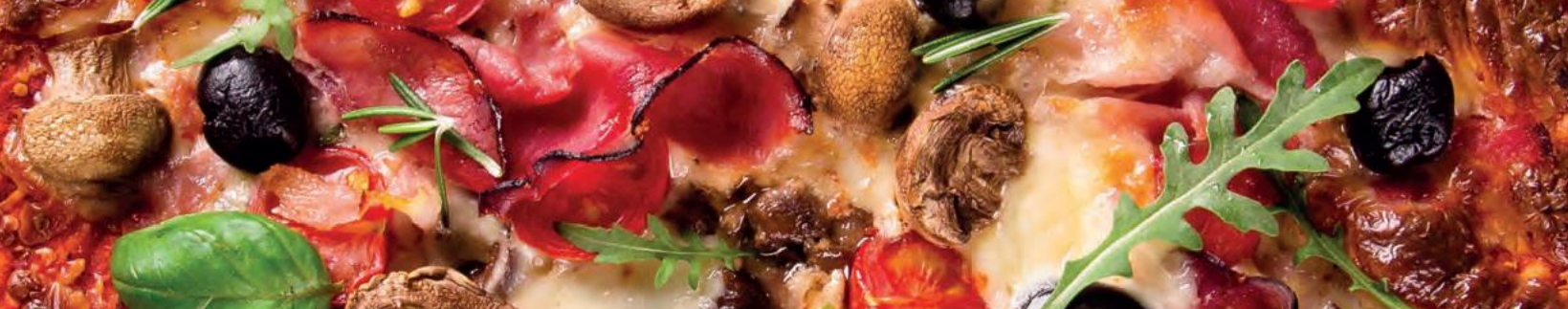 Täglich 3 verschiedene Menüs, inkl. Salat und CaféAb 17.50.-Menü 1: Täglich wechselndes FleischmenüMenü 2: Pizza nach WahlMenü 3: Täglich wechselndes Pastamenü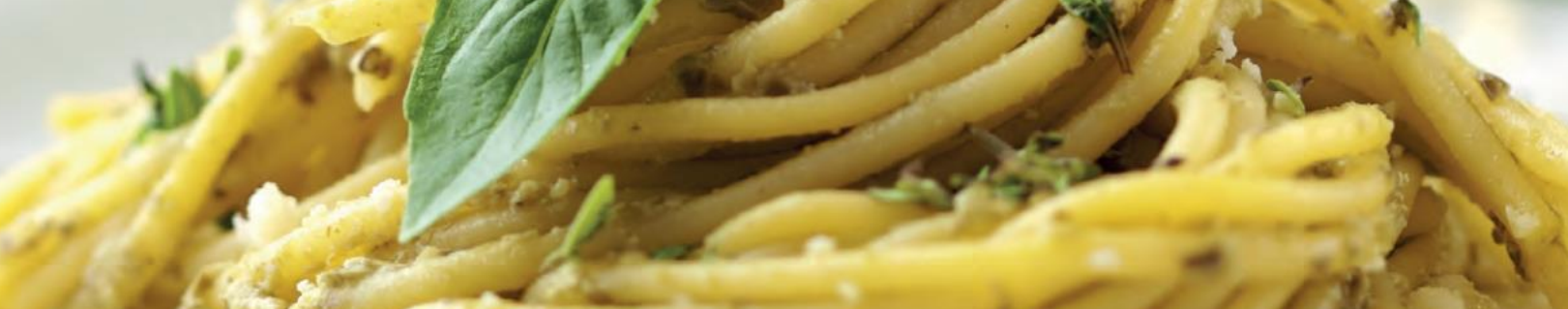 